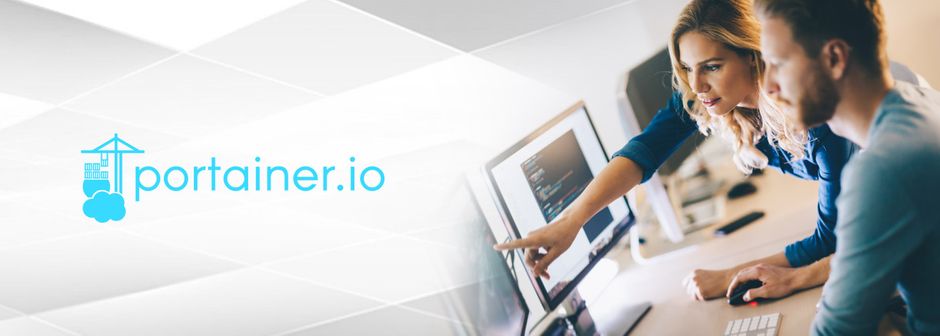 Expressions of InterestFront-end Developers- Portainer.ioPortainer.io: Front-end Developers : Who, What, Why & WherePortainer is on a mission to make container management simple, quick and easy.  Whether it's Kubernetes, Swarm, Docker, or Edge compute, the drive to create expert, elegant, simple, yet powerful tools that make the complex simple is what makes us tick.In its first three years, Portainer has experienced staggering global uptake of its Open Source product, with hundreds of thousands of active users and many hundreds of millions of downloads.  Now we're making the transition to our first commercial product, backed by an awesome group of global investors.To help us bring our vision for Portainer to life, we're searching for expressions of interest for highly skilled and ambitious Front end Developers. Who?We are looking for two go-getting and self-driven Front-end Developers to join the Portainer team.  As a Front-end Developer, you will be responsible for:implementing visual elements that users see and interact within Portainer's application, which makes your role crucial for the success of the Portainer businessdeveloping the visual elements that are secure, optimised for speed and scalability and excellent user experienceworking cross-functionally inside Portainer and have the ability to use your technical knowledge to influence our product roadmapcontributing to a world-class, globally distributed smart and talented development team; through active participant and using all your well-honed skillsensuring alongside your peers that product release timelines are met and that only quality and secure code is released into the public domain in an agile way.ensuring high-quality graphic standards, user experience, brand consistency, alignment to SEO principles and best practices.What?As the Front-end Developer, you will be responsible for:Using our core programming languages (AngularJS 1.8) to create user-friendly web pagesWork in a multidisciplinary team with other professionals such as back-end developers and web designersBuild high-quality mock-ups and design different prototypesProvide high-quality graphics and visual elementsOptimise our web applications for maximum speedDesign mobile-based featuresGet feedback from users and customersMake suggestions for better solutions to problemsKeep abreast of latest and emerging technologiesContributing to the creation of product documentation.For this to be the right job for you, you'll need to have demonstrable experience:BA in Computer Science or similar relevant field3-5 years of experience as a Front-end DeveloperDeveloping in AngularJS 1.8. (This is a must-have. Please do not apply if you haven't got these 'must-haves' nailed).Using container registry solutions (Docker Registry, Gitlab Registry, Quay.io Registry).Authentication Providers; LDAP (MS AD and OpenLDAP), oAuth (Azure AD, Google Auth, Auth0, OKTA).Monitoring Tools (Prometheus and Graphana).Reverse Proxies (Traefik and Nginx, with and without TLS).Linux and Windows Operating Systems running the Docker engine.Logging tools (ELK stack or GreyLog) Excellent knowledge of browser troubleshooting and debugging practices and techniquesKnowledge of some SEO principlesProficiency with browser testing, debugging and cross-browser compatibility issues and ways to work around themProven work experience as a Front-end developer for both web sites, progressive and mobile applications (native and hybrid)Knowledge of graphics software such as Adobe Suite, Photoshop etc.Sense of ownership and pride in your performance and its impact on company's successCritical thinker and problem-solving skillsTeam playerGood time-management skillsGreat interpersonal and communication skillsWhere?Portainer is a global company with employees spread across the world.  We've invested heavily to ensure that geography doesn't get in our way, and we plan to expand our global footprint rapidly over the coming months.  The right candidate can work in any country they choose, however, our preference is for the person to be in a time zone that allows regular day time interactions with the development team in Europe, New Zealand, and the Middle East.For the right candidate, Portainer.io will offer a sponsored work visa, allowing you to live and work in New Zealand. Consider it a perk of the job!Why?Portainer is already exploding; however, we're still very much in our infancy. We are hugely excited about our launch into the commercial world, and we believe we're at the start of a wild ride. Joining Portainer as our Front-end Developer will give you:The opportunity to play an instrumental role in shaping a truly disruptive company at the beginning of it's journey.A great remuneration packageThe flexibility to work remotely as part of a world-class team working on great techThe opportunity to spend time or live in New Zealand, if not the best country in the world, then the best country for the world.About us:Hundreds of thousands of organisations around the world have turned to Portainer to help them manage their container platforms.  With deployments in almost every country of the world, and at a scale from very small to impressively large, Portainer has become synonymous with our catchphrase of "expert simplicity".  Our goal is to provide the most user-friendly means to manage your micro-service platform, regardless of orchestrator, cloud provider, or underlying technology.To apply:Please send you resume to andrew.steele@rethinkhr.nz